MILICKIE STOWARZYSZENIE PRZYJACIÓŁ DZIECI I OSÓB NIEPEŁNOSPRAWNYCH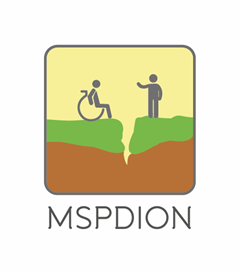 56-300 Milicz ul. Kopernika 20Tel/fax. 71 38 30 014Potwierdzam prawdziwość powyższych danych ……………………………………                                                                                                podpis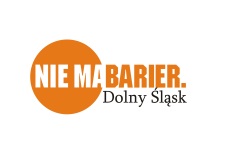 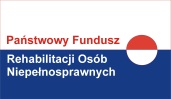 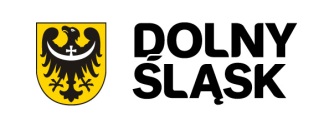 FORMULARZ ZGŁOSZENIOWYdo projektupn. „Mamo tato odpocznij”Weekendowe wsparcie poza domem Dane uczestnikaFORMULARZ ZGŁOSZENIOWYdo projektupn. „Mamo tato odpocznij”Weekendowe wsparcie poza domem Dane uczestnikaImię (imiona)NazwiskoPESELData urodzeniaRodzaj niepełnosprawnościMiejscowość zamieszkania:Zgodnie z Ustawą o ochronie danych osobowych z dnia 29.08.97, (tekst jednolity – Dz. U. z 2002 Nr 101, poz. 926, z późn. zm.) wyrażam zgodę na przetwarzanie moich danych osobowych dla potrzeb procesu rekrutacji, realizacji i ewaluacji projektu „Mamo tato odpocznij”Zgodnie z Ustawą o ochronie danych osobowych z dnia 29.08.97, (tekst jednolity – Dz. U. z 2002 Nr 101, poz. 926, z późn. zm.) wyrażam zgodę na przetwarzanie moich danych osobowych dla potrzeb procesu rekrutacji, realizacji i ewaluacji projektu „Mamo tato odpocznij”Podpis uczestnika/opiekunaDane opiekunaDane opiekunaImię (imiona)NazwiskoMiejscowość zamieszkania:Dane kontaktoweTelefonPodpis opiekuna